                                                                                                         Приложение №1                                                                                                  к приказу от 15.09.2021 г. №185И Н С Т Р У К Ц И Ядействий сотрудников и обучающихся при возникновении угрозы совершения террористического акта     Сигналом для немедленных действий по предотвращению террористического акта в школе может стать обнаружение кем-либо из сотрудников или обучающихся подозрительного предмета (сумка, пакет, ящик, коробка, игрушка) с торчащими проводами, веревками, изолентой, издающего подозрительные звуки (щелчки, тикание часов), от которого исходит необычный запах, например, миндаля, хлора, аммиака. Такой предмет может оказаться взрывным устройством или быть начиненным отравляющими химическими веществами (ОХВ), или биологическими агентами (возбудителями опасных инфекций, типа сибирской язвы, натуральной оспы, туляремии и др.).    Сигналом для немедленных действий может стать также поступление в школу угрозы по телефону или в письменном виде, захват террористами в заложники обучающихся и/или сотрудников в здании школы или на её территории.ВО ВСЕХ СЛУЧАЯХ:1. Руководство школы немедленно сообщает о случившемся:В какой орган сообщатьВ Управление МВД (дежурная часть), тел. 02, 32-80-00, 48-10-02. В местные органы ФСБ (дежурный УФСБ), тел. 32-80-61.В Управление ГО и ЧС управление по делам ГО и ЧС, тел. 112, 29-91-05, 29-91-15.2. При обнаружении подозрительного предмета:— обучающимся и сотрудникам находиться на безопасном расстоянии от этого предмета (не ближе 100 м), не приближаться, не трогать, не вскрывать и не перемещать находку;— заместителю директора школы по обеспечению безопасности выставить оцепление из числа постоянных сотрудников «Интердома» для обеспечения общественного порядка;— заместителю директора по безопасности «Интердома» обеспечить возможность беспрепятственного подъезда к месту обнаружения опасного или подозрительного предмета автомашин правоохранительных органов, медицинской помощи, пожарной охраны и служб МЧС;— лицам, обнаружившим опасный или подозрительный предмет, до прибытия оперативно-следственной группы находиться на безопасном расстоянии от этого предмета в готовности дать показания, касающиеся случившегося;— в случае необходимости или по указанию правоохранительных органов и спецслужб директор «Интердома» или лицо, его замещающее, подает команду для осуществления эвакуации всего личного состава согласно плану эвакуации.3. При поступлении угрозы по телефону:— немедленно докладывать об этом директору «Интердома» или лицу, его замещающему, для принятия соответствующих мер и сообщения о поступившей угрозе по экстренным телефонам (см. п.1);— сотруднику или обучающемуся, получившему это сообщение, надо постараться дословно запомнить разговор и зафиксировать его на бумаге, отметить точное время начала разговора и его окончания, запомнить и записать особенности речи звонившего. Это поможет правоохранительным органам и спецслужбам быстрее задержать преступника.4. При получении угрозы в письменном виде:— обращаться с полученным документом предельно осторожно: поместить его в чистый полиэтиленовый пакет, нечего не выбрасывать (конверт, все вложения, обрезки);— постараться не оставлять на документе отпечатков своих пальцев;— представить полученный документ директору «Интердома» или лицу, его замещающему, для сообщения и последующей передачи документа в правоохранительные органы (см. п.1).5. При обнаружении угрозы химического или биологического терроризма:— помнить, что установить факт применения в террористических целях химических веществ и биологических агентов можно лишь по внешним признакам: рассыпанным подозрительным порошкам и различным жидкостям, изменению цвета и запаха (вкуса) воздуха, воды, продуктов питания; появлению отклонения в поведении людей, животных и птиц, подвергшихся их воздействию; появлению на территории школы подозрительных лиц и т.д. Поэтому важнейшим условием своевременного обнаружения угрозы применения террористами отравляющих веществ и биологических агентов (токсичных гербицидов и инсектицидов, необычных насекомых и грызунов) являются наблюдательность и высокая бдительность каждого сотрудника и учащегося;— при обнаружении или установлении фактов применения химических и биологических веществ в школе или на её территории немедленно об этом сообщить директору или лицу, его замещающему, и по экстренным телефонам (см. п.1).6. Оказавшись в заложниках в помещениях школы, обучающиеся и сотрудники должны:— помнить: ваша цель – остаться в живых;— сохранять выдержку и самообладание;— не пререкаться с террористами, выполнять их требования;— на все действия спрашивать разрешения у террористов;— не допускать никаких действий, которые могут спровоцировать террористов к применению оружия и привести к человеческим жертвам;— помнить, что, получив сообщения о вашем захвате, спецслужбы уже начали действовать и предпримут все необходимое для вашего освобождения;— при проведении операции по вашему освобождению ни в коем случае не бежать навстречу сотрудникам спецслужб или от них, так как они могут принять вас за преступников;— по возможности держаться дальше от проемов дверей и окон, лежать лицом вниз, закрыв голову руками и не двигаться.7. Обучающимся и сотрудникам, которым стало известно о готовящемся или совершенном террористическом акте или ином преступлении, немедленно сообщить об этом директору школы или лицу, его замещающему.                                                                                    Приложение к Инструкции                                                                                                      приказа от 15.09.2021 г. №185ПОСОБИЕдля проведения занятий и бесед с детьмиЧто такое терроризм?Правила поведения при террористическом акте и возникновении ЧС.Общие правила    К террористическому акту невозможно подготовиться заранее, поэтому следует всегда быть настороже. Главное правило: избегайте без необходимости посещения регионов, городов, мест и мероприятий, которые могут привлечь внимание террористов. Как правило, это:Регионы Северного КавказаИзраиль, ближневосточные государства, Иран, Ирак, ЮгославияМноголюдные мероприятия с тысячами участниковПопулярные развлекательные заведенияОбщие рекомендации:обращайте внимание на подозрительных людей, предметы, на любые подозрительные мелочи. Обо всем подозрительном сообщайте сотрудникам правоохранительных органов;никогда не принимайте от незнакомцев пакеты и сумки, не оставляйте свой багаж без присмотра;у семьи должен план действий в чрезвычайных обстоятельствах, у всех членов семьи должны быть номера телефонов, адреса электронной почты.необходимо назначить место встречи, где вы сможете встретиться с членами вашей семьи в экстренной ситуации;в случае эвакуации, возьмите с собой набор предметов первой необходимости и документы;всегда узнавайте, где находятся резервные выходы из помещения;в доме надо укрепить и опечатать входы в подвалы и на чердаки, установить домофон, освободить лестничные клетки и коридоры от загромождающих предметов;организовать дежурство жильцов вашего дома, которые будут регулярно обходить здание, наблюдая, все ли в порядке, обращая особое внимание на появление незнакомых лиц и автомобилей, разгрузку мешков и ящиков;если произошел взрыв, пожар, землетрясение, никогда не пользуйтесь лифтом;старайтесь не поддаваться панике, что бы ни произошло.Терроризм в России      Терроризм в любых формах своего проявления превратился в одну из самых опасных проблем, с которыми человечество вошло в XXI столетие. В России проблема терроризма и борьба с ним резко обострилась в 90-х годах. Терроризм представляет реальную угрозу национальной безопасности страны: похищение людей, взятие заложников, случаи угона самолетов, взрывы бомб, акты насилия в этно-конфессиональных конфликтах, прямые угрозы и их реализация и т.д.     Не случайно в Концепции национальной безопасности Российской Федерации в перечне факторов, создающих широкий спектр внутренних и внешних угроз национальной безопасности страны названо увеличение масштабов терроризма. Деятельность экстремистских организаций и группировок в настоящее время продолжает оставаться серьезным фактором дестабилизации социально-политической ситуации в России и представляет собой серьезную угрозу конституционной безопасности и территориальной целостности страны.    Так на территории Российской Федерации были совершены: захват заложников в больнице 14 июля 1995 года в городе Буденновске, Ставропольский край. В сентябре 1999 года произошел ряд терактов в Москве и Волгодонске. 8 сентября на улице Гурьянова г. Москвы, террористы взорвали жилой дом, а 13 сентября произошел взрыв на Каширском шоссе, 16 сентября 1999 года был взорван дом в Волгодонске.      23 октября 2002 года был совершен захват заложников в Театральном центре на Дубровке во время представления мюзикла "Норд-Ост". Это продолжалось трое суток. 5 июля 2003 года у входа на аэродром Тушино, где проходил рок-фестиваль "Крылья", прогремело два взрыва.      6 февраля 2004 года произошел теракт в московском метро. Взрывное устройство было приведено в действие во втором вагоне поезда на перегоне между станциями Павелецкая и Автозаводская. 1 сентября 2004 около 30 террористов захватили школу в северо-осетинском городе Беслан. В течение нескольких минут в их руках оказалось более тысячи заложников - учеников, учителей, родителей. Тремя днями позже наступила кровавая развязка. 17 октября в колледже в Керчи сработало неустановленное взрывное устройство. В результате взрыва десять человек погибли, еще около пятидесяти пострадали.27 декабря 2017 года около 19 часов вечера в супермаркете "Перекресток" на Кондратьевском проспекте в Санкт-Петербурге произошел взрыв. Взрывное устройство, начиненное поражающими элементами, сработало в камере хранения магазина. Его мощность составила двести граммов в тротиловом эквиваленте.  В результате теракта пострадали 18 человек.3 апреля 2017 года днем на перегоне между станциями "Сенная площадь" и "Технологический институт-2" петербургского метро произошел взрыв. Еще один взрыв, на станции "Площадь Восстания", удалось предотвратить благодаря своевременному обнаружению самодельного взрывного устройства. В результате теракта погибли 15 человек и сам террорист-смертник, пострадали свыше 60 человек.В конце 2013 года в Волгограде произошел двойной теракт. 29 декабря в 12.43 на железнодорожном вокзале в Волгограде прогремел взрыв на первом этаже перед рамками металлодетекторов. Бомбу привел в действие террорист-смертник, когда его остановили для досмотра. Погибли 18 человек, десятки пострадали. Второй за сутки теракт в Волгограде был совершен 30 декабря в 08.27 в троллейбусе, следующем по маршруту №15. Переполненное транспортное средство двигалось в час пик из спального района в центр города. Взрыв произошел в тот момент, когда троллейбус отъезжал от остановки "Качинское училище", находящейся неподалеку от рынка в Дзержинском районе города. В результате взрыва погибли 16 человек. В результате двух терактов погибли 34 человека, 78 человек были госпитализированы с травмами различной степени тяжести.3 мая 2012 года возле поста полиции на выезде из Махачкалы был совершен двойной теракт. Вначале взорвалась машина со смертником. Спустя небольшой промежуток времени прогремел второй взрыв — бомба была заложена в автомобиле "Газель". В итоге погибли 13 человек, более 100 пострадали.24 января 2011 года в международном терминале московского аэропорта "Домодедово" произошел взрыв. Взрывное устройство, начиненное металлическими поражающими элементами, привел в действие террорист-смертник, находившийся в толпе встречающих. Погибли 37 человек, более 120 были госпитализированы.9 сентября 2010 года у входа на центральный рынок Владикавказа смертник на автомобиле "Волга" привел в действие бомбу мощностью 30-40 килограммов тротила. Жертвами теракта стали 19 человек, более 200 получили ранения.26 мая 2010 года взрывное устройство сработало в центре Ставрополя. Теракт произошел возле здания, прилегающего к ставропольскому Дому культуры и спорта, за 15 минут до концерта чеченского ансамбля танца "Вайнах". Сработало безоболочное взрывное устройство, эквивалентное 400 граммам тротила и начиненное поражающими элементами. В результате погибли восемь человек, а 57, в том числе 14 сотрудников правоохранительных органов получили ранения.29 марта 2010 года с интервалом менее часа на станциях московского метрополитена "Лубянка" и "Парк культуры" Сокольнической линии произошло два мощных взрыва. В 07.57 мск на станции метро "Лубянка" произошел взрыв во втором вагоне электропоезда, следовавшего по маршруту станция "Улица Подбельского" — станция "Юго-Западная". В 08.36 мск на станции метро "Парк культуры" произошел второй взрыв в третьем вагоне электропоезда, следовавшего по маршруту станция "Юго-Западная" — станция "Улица Подбельского". Непосредственно в результате двух взрывов погибли на месте 36 человек, из них 24 — на станции метро "Лубянка" и 12 — на станции метро "Парк культуры". В последующие дни в больницах скончались еще четыре человека.  Пострадали около 160 человек.Вечером 27 ноября 2009 года скорый поезд 166 "Невский экспресс" сообщением Москва-Санкт-Петербург потерпел крушение на Октябрьской железной дороге неподалеку от населенного пункта Ерзовка, примерно в километре от административной границы Новгородской и Тверской областей. По данным ФСБ РФ, причиной крушения стал взрыв самодельного устройства мощностью семь килограмм в тротиловом эквиваленте. В результате взрыва, который произошел под локомотивом, с рельсов сошли три последних вагона поезда. В катастрофе погибли 28 человек, более 90 были ранены. Днем 28 ноября во время осмотра места ЧП следственной группой произошел еще один взрыв — бомба была приведена в действие с мобильного телефона в тот момент, когда рядом с ней находились следователи. Второе взрывное устройство сработало не в полную силу, пострадали несколько сотрудников Следственного комитета при прокуратуре РФ.26 июля 2009 года террорист-смертник подорвал себя у входа в здание театрально-концертного зала в Грозном. Взрыв прогремел в 40 метрах от входа в концертный зал. В здании театрального комплекса, куда пытался проникнуть террорист, в это время находились 800 зрителей. В результате взрыва погибли шесть человек, в том числе четыре офицера милиции. На воскресном спектакле в театрально-концертном зале должен был присутствовать президент Чечни Рамзан Кадыров. Глава республики рассказал, что опоздал на спектакль, задержавшись на одном из объектов.6 ноября 2008 года на одной из самых оживленных улиц Владикавказа (Северная Осетия), на остановке возле Центрального рынка террористкой-смертницей было взорвано маршрутное такси. В результате взрыва погибли 12 человек, включая исполнительницу теракта, около 40 получили ранения различной степени тяжести. Взрыв прогремел, когда маршрутка находилась на остановке, и в салон заходили пассажиры. На остановке в это время находились около 60 человек.    Терроризм как в России, так и во всем мире поднялся на новый уровень, поэтому необходима консолидация общества для борьбы с этим мировым злом.Поведение в толпе    Террористы часто выбирают для атак места массового скопления народа. Помимо собственно поражающего фактора террористического акта, люди гибнут и получают травмы еще и в результате давки, возникшей вследствие паники. Поэтому необходимо помнить следующие правила поведения в толпе:Избегайте больших скоплений людей.Не присоединяйтесь к толпе, как бы ни хотелось посмотреть на происходящие события.Если оказались в толпе, позвольте ей нести Вас, но попытайтесь выбраться из неё.Глубоко вдохните и разведите согнутые в локтях руки чуть в стороны, чтобы грудная клетка не была сдавлена.Стремитесь оказаться подальше от высоких и крупных людей, людей с громоздкими предметами и большими сумками.Любыми способами старайтесь удержаться на ногах.Не держите руки в карманах.Двигаясь, поднимайте ноги как можно выше, ставьте ногу на полную стопу, не семените, не поднимайтесь на цыпочки.Если давка приняла угрожающий характер, немедленно, не раздумывая, освободитесь от любой ноши, прежде всего от сумки на длинном ремне и шарфа.Если что-то уронили, ни в коем случае не наклоняйтесь, чтобы поднять.Если Вы упали, постарайтесь как можно быстрее подняться на ноги. При этом не опирайтесь на руки (их отдавят либо сломают). Старайтесь хоть на мгновение встать на подошвы или на носки. Обретя опору, "выныривайте", резко оттолкнувшись от земли ногами.Если встать не удается, свернитесь клубком, защитите голову предплечьями, а ладонями прикройте затылок.Попав в переполненное людьми помещение, заранее определите, какие места при возникновении экстремальной ситуации наиболее опасны (проходы между секторами на стадионе, стеклянные двери и перегородки в концертных залах и т.п.), обратите внимание на запасные и аварийные выходы, мысленно проделайте путь к ним.Легче всего укрыться от толпы в углах зала или вблизи стен, но сложнее оттуда добираться до выхода.При возникновении паники старайтесь сохранить спокойствие и способность трезво оценивать ситуацию.Не присоединяйтесь к митингующим "ради интереса". Сначала узнайте, санкционирован ли митинг, за что агитируют выступающие люди.Не вступайте в незарегистрированные организации. Участие в мероприятиях таких организаций может повлечь уголовное наказание.Во время массовых беспорядков постарайтесь не попасть в толпу, как участников, так и зрителей. Вы можете попасть под действия бойцов спецподразделений.При угрозе теракта    Всегда контролируйте ситуацию вокруг себя, особенно когда находитесь на объектах транспорта, культурно - развлекательных, спортивных и торговых центрах.   При обнаружении забытых вещей, не трогая их, сообщите об этом водителю, сотрудникам объекта, службы безопасности, органов милиции. Не пытайтесь заглянуть внутрь подозрительного пакета, коробки, иного предмета.   Не подбирайте бесхозных вещей, как бы привлекательно они не выглядели. В них могут быть закамуфлированы взрывные устройства (в банках из-под пива, сотовых телефонах и т.п.). Не пинайте на улице предметы, лежащие на земле.   Если вдруг началась активизация сил безопасности и правоохранительных органов, не проявляйте любопытства, идите в другую сторону, но не бегом, чтобы Вас не приняли за противника.   При взрыве или начале стрельбы немедленно падайте на землю, лучше под прикрытие (бордюр, торговую палатку, машину и т.п.). Для большей безопасности накройте голову руками.   Случайно узнав о готовящемся теракте, немедленно сообщите об этом в правоохранительные органы.Если вам стало известно о готовящемся или совершенном преступлении, немедленно сообщите об этом в органы ФСБ или МВД.Подозрительный предмет    В последнее время часто отмечаются случаи обнаружения гражданами подозрительных предметов, которые могут оказаться взрывными устройствами. Подобные предметы обнаруживают в транспорте, на лестничных площадках, около дверей квартир, в учреждениях и общественных местах. Как вести себя при их обнаружении? Какие действия предпринять?    Если обнаруженный предмет не должен, по вашему мнению, находиться в этом месте, не оставляйте этот факт без внимания.    Если вы обнаружили забытую или бесхозную вещь в общественном транспорте, опросите людей, находящихся рядом. Постарайтесь установить, чья она и кто ее мог оставить. Если хозяин не установлен, немедленно сообщите о находке водителю (машинисту).    Если вы обнаружили неизвестный предмет в подъезде своего дома, опросите соседей, возможно, он принадлежит им. Если владелец не установлен - немедленно сообщите о находке в ваше отделение полиции.    Если вы обнаружили неизвестный предмет в учреждении, немедленно сообщите о находке администрации или охране.Во всех перечисленных случаях:не трогайте, не передвигайте, не вскрывайте обнаруженный предмет;зафиксируйте время обнаружения предмета;постарайтесь сделать все возможное, чтобы люди отошли как можно дальше от находки;обязательно дождитесь прибытия оперативно-следственной группы (помните, что вы являетесь очень важным очевидцем);Помните: внешний вид предмета может скрывать его настоящее назначение. В качестве камуфляжа для взрывных устройств используются самые обычные бытовые предметы: сумки, пакеты, коробки, игрушки и т.п.Родители! Вы отвечаете за жизнь и здоровье ваших детей. Разъясните детям, что любой предмет, найденный на улице или в подъезде, может представлять опасность. Не предпринимайте самостоятельно никаких действий с находками или подозрительными предметами, которые могут оказаться взрывными устройствами - это может привести к их взрыву, многочисленным жертвам и разрушениям.Вам угрожают    Поступление угрозы по телефону    В настоящее время телефон является основным каналом поступления сообщений, содержащих информацию о заложенных взрывных устройствах, о захвате людей в заложники, вымогательстве и шантаже.    Как правило, фактор внезапности, возникающее паническое, а порой и шоковое состояние, да и сама полученная информация приводят к тому, что человек оказывается не в состоянии правильно отреагировать на звонок, оценить реальность угрозы и получить максимум сведений из разговора.    Звонки с угрозами могут поступить лично вам и содержать, например, требования выплатить значительную сумму денег.    Если на ваш телефон уже ранее поступали подобные звонки или у вас есть основания считать, что они могут поступить, в обязательном порядке сохраните в памяти телефона номер звонившего, по возможности запись разговора. Если это стационарный телефон, установите на него автоматический определитель номера и звукозаписывающее устройство.    Помните, что без номера, звонившего и фонограммы разговора у правоохранительных органов крайне мало материала для работы и отсутствует доказательная база для использования в суде.    При отсутствии звукозаписывающей аппаратуры значительную помощь правоохранительным органам для предотвращения совершения преступлений и розыска преступников окажут следующие ваши действия:постарайтесь дословно запомнить разговор и зафиксировать его на бумаге;по ходу разговора отметьте пол и возраст звонившего, особенности его (ее) речи: голос (громкий или тихий, низкий или высокий), темп речи (быстрый или медленный), произношение (отчетливое, искаженное, с заиканием, шепелявое, с акцентом или диалектом), манера речи (развязная, с издевкой, с нецензурными выражениями);обязательно отметьте звуковой фон (шум автомашин или железнодорожного транспорта, звук теле- или радиоаппаратуры, голоса, другое);отметьте характер звонка — городской или междугородный;обязательно зафиксируйте точное время начала разговора и его продолжительность.Необходимо, если это возможно, в ходе разговора получить ответы на следующие вопросы:куда, кому, по какому телефону звонит этот человек?какие конкретные требования он (она) выдвигает?выдвигает требования он (она) лично, выступает в роли посредника или представляет какую-то группу лиц?на каких условиях он (она) или они согласны отказаться от задуманного?как и когда с ним (с ней) можно связаться?кому вы можете или должны сообщить об этом звонке?     Постарайтесь добиться от звонящего максимально возможного промежутка времени для принятия вами решений по «удовлетворению его требований» или совершения каких-либо иных действий.     Не бойтесь запугиваний преступников, по окончании разговора немедленно сообщите о нем в правоохранительные органы. Если есть опасения, что ваш телефон прослушивают преступники — перезвоните с другого номера. Практика показывает, что сокрытие факта подобных угроз значительно осложняет положение и способствует безнаказанному совершению преступления.    Кроме угроз, выдвигаемых по телефону лично вам, преступники могут использовать ваш номер телефона для сообщения информации, которую вы должны будете передать в правоохранительные органы. Например, на ваш телефон поступает звонок, в котором неизвестный сообщает, что ваш дом заминирован. При ведении разговора такого рода старайтесь следовать изложенным выше рекомендациям и получить максимально возможную информацию. По его окончании немедленно сообщите эту информацию в правоохранительные органы.Поступление угрозы в письменной форме    Угрозы в письменной форме могут поступить к вам как по почте, так и в различного рода анонимных материалах (записках, надписях, информации на дискете и т.д.).    После получения такого документа обращайтесь с ним максимально осторожно.    Постарайтесь не оставлять на нем отпечатков своих пальцев. Не мните документ, не делайте на нем пометок. По возможности уберите его в чистый плотно закрываемый полиэтиленовый пакет и поместите в отдельную жесткую папку.    Если документ поступил в конверте — его вскрытие производите только с левой или правой стороны, аккуратно отрезая кромки ножницами.   Сохраняйте все: сам документ с текстом, любые вложения, конверт и упаковку, — ничего не выбрасывайте.   Не расширяйте круг лиц, знакомых с содержанием документа.   Все это поможет правоохранительным органам при проведении последующих криминалистических исследований.   Прием от граждан анонимных материалов, содержащих различного рода угрозы и требования, оформляется их письменным заявлением или протоколом принятия устного заявления о получении или обнаружении таких материалов.Эвакуация    Сообщение об эвакуации может поступить не только в случае обнаружения взрывного устройства и ликвидации последствий совершенного террористического акта, но и при пожаре, стихийном бедствии и т.п.    Получив сообщение от представителей властей или правоохранительных органов о начале эвакуации, соблюдайте спокойствие и четко выполняйте их команды.    Если вы находитесь в квартире, выполните следующие действия:возьмите личные документы, деньги и ценности;отключите электричество, воду и газ;окажите помощь в эвакуации пожилых и тяжело больных людей;обязательно закройте входную дверь на замок - это защитит квартиру от возможного проникновения мародеров.    Не допускайте паники, истерик и спешки. Помещение покидайте организованно.Возвращайтесь в покинутое помещение только после разрешения ответственных лиц.Помните, что от согласованности и четкости ваших действий будет зависеть жизнь и здоровье многих людей.Безопасность в транспорте    Общественный транспорт в последнее время становится частой мишенью для атак террористов, поэтому необходимо уделять постоянное внимание обеспечению личной безопасности.Нельзя спать во время движения транспортного средства.Обращайте внимание на всех подозрительных лиц и на подозрительные предметы, об их обнаружении сообщайте водителю, дежурным по станции или полицейским.Не стойте у края платформы, подходите к дверям после остановки состава и выхода пассажиров, старайтесь сесть в вагоны в центре состава, они обычно меньше страдают от аварии, чем передние или задние.Если произошел взрыв или пожар, закройте рот и нос платком и ложитесь на пол вагона или салона, чтобы не задохнуться.Одевайтесь нейтрально, неброско, избегайте военных цветов одежды и формы, большого количества украшений.Не разговаривайте на политические темы, не читайте порнографических, политических или религиозных публикаций, чтобы не стать оправданной мишенью для террористов.Не употребляйте алкоголь.В случае захвата транспортного средства выполняйте все указания террористов, не смотрите им прямо в глаза.Если вы чувствуете, что штурм неизбежен, старайтесь держаться подальше от окон, чтобы не мешать снайперам стрелять по террористам. При штурме главное лечь на пол и не шевелиться до завершения операции.Ни в коем случае не подбирайте оружие, брошенное террористами v группа захвата может принять вас за одного из них.В автобусах    Основные меры личной безопасности, которые необходимо соблюдать при передвижении на общественном наземном транспорте (автобусы, троллейбусы, трамваи) во многим схожи с теми мерами, которые надо применять, находясь в самолете.Внимательно осмотрите салон, чтобы убедиться в отсутствии подозрительных предметов и личностей, а также запомните, где находятся экстренные выходы, огнетушитель.В общественном наземном транспорте лучше сидеть, таким образом, уменьшается вероятность поражения в случае взрыва, или при захвате автобуса террористами.Одевайтесь нейтрально, неброско, избегайте военных цветов одежды и формы.Не разговаривайте на политические темы, не читайте порнографических, политических или религиозных публикаций.Надевайте на себя как можно меньше ювелирных украшений.Имейте при себе мобильный телефон.    В случае захвата автобуса, трамвая или троллейбуса террористами, эксперты советуют выбрать тактику пассивного сопротивления, не рисковать. При захвате необходимо:Выполнять все указания террористов, определив для себя, кто из них наиболее опасен, отдать все вещи, которые требуют террористы.Не смотреть в глаза террористам.Осмотреться в поисках наиболее укромного места, где можно укрыться в случае стрельбы.Если с вами ребенок, постараться быть все время с ним рядом, устроить его как можно более удобно и безопасно.Не повышать голоса, не делать резких движений.Не пытаться оказать сопротивление террористам, даже если вы уверены в успехе. В салоне может находиться их сообщник, который может взорвать бомбу.Как можно меньше привлекать к себе внимание.Не реагировать на провокационное и вызывающее поведение.Прежде чем передвинуться или раскрыть сумку, спросить разрешения.При стрельбе лечь на пол и укрыться за сиденьем, не бежать никуда.Если у вас есть компрометирующие документы – спрятать их.Держать под рукой фотографии родных и детей.    Штурм общественного наземного транспортного средства происходит намного быстрее, чем штурм самолета. Если вы чувствуете, что штурм неизбежен, старайтесь держаться подальше от окон, чтобы не мешать снайперам стрелять по террористам. При штурме главное лечь на пол и не шевелиться до завершения операции. Подчиняйтесь приказам штурмовой группы, не отвлекайте ее вопросами. Ни в коем случае не бросайтесь навстречу вашим спасителям. При освобождении выходите из салона транспортного средства после соответствующего приказа, но как можно скорее. Помогите детям, женщинам, больным, раненым, но не теряйте времени на поиски своих вещей и одежды. Помните, что салон может быть заминирован.  В метро     Не стойте у края платформы, подходите к дверям после остановки состава и выхода пассажиров. В случае давки в метро, пользуйтесь другими линиями или наземным транспортом, не подвергайте себя лишней опасности. Если человек упал на рельсы, немедленно надо послать двух пассажиров к сотруднику метрополитена, а одного – к краю платформы, чтобы он подавал сигналы машинисту поезда, размахивая яркой тканью. Если упавший может самостоятельно передвигаться, следует помочь ему выбраться, при этом следя, чтобы он не коснулся контактного рельса у края платформы. Если человек не может сам быстро выбраться, надо сказать ему, чтобы он бежал до конца станции по ходу движения поезда, либо лег между рельсами и не вставал до отхода поезда. Находясь на эскалаторе крепко держитесь за поручень. В случае серьезной аварии эскалатора надо быть готовым перепрыгнуть на соседний эскалатор.      В поезде старайтесь сесть в вагоны в центре состава. Они обычно меньше страдают от аварии, чем передние или задние. Обращайте внимание на все оставленные вещи. Немедленно сообщайте о подобных находках, и ни в коем случае не трогайте их. Лучше всего отойти от них на максимальное расстояние. Взрывные устройства могут быть заложены и под сиденьями, поэтому лучше стоять в течение движения, а не сидеть.    Если все же в метро произошел взрыв и поезд остановился в тоннеле:Сразу постарайтесь открыть дверь.При этом не стремитесь немедленно выбраться из вагона. Прежде чем пассажирам можно будет выходить из вагонов в тоннель, должно быть снятно напряжение с контактного рельса.Если в тоннеле дым, закройте рот и нос платком и ложитесь на пол вагона, чтобы не задохнуться.Старайтесь не прикасаться к металлическим частям вагона.Следуйте советам машиниста, он сообщит, когда можно выходить из вагона и в каком направлении двигаться.Если есть возможность, старайтесь дождаться спасателей.В поезде    Основные требования к личной безопасности в поезде такие же, как для других транспортных средств. Но есть и некоторые особенности:Покупая билеты, отдавайте предпочтение центральным вагона. В случае железнодорожной катастрофы, они страдают намного меньше, чем головные или хвостовые.Выбирайте сидячие места против движения поезда.Не засыпайте, если ваши попутчики вызывают у вас недоверие.Не выключайте свет в купе.Держите дверь купе закрытой.Документы и бумажник держите в надежном месте, а портфель ближе к окну.Особенное внимание уделяйте своим вещам на промежуточных остановках.В самолете    К сожалению, несмотря на серьезные меры безопасности и контроля, террористам удается проникнуть на самолет. Если вы пользуетесь самолетом, надо помнить следующие общие правила безопасности.Тщательно отбирайте авиакомпанию.Лучше всего лететь экономическим классом, поскольку это более безопасно. Террористы обычно начинают захват самолета с салона 1 класса, и используют находящихся там пассажиров в качестве живого щита при штурме.Сидеть лучше всего у окна, а не в проходе. В этом случае, другие кресла обеспечат вам защиту при штурме или в случае открытия стрельбы террористами, тогда как места в проходе легко простреливаются.Лучше всего путешествовать прямыми рейсами, без промежуточных посадок.При промежуточных посадках всегда выходите из самолета, так как террористы иногда захватывают самолет именно во время таких стоянок.Одевайтесь нейтрально, неброско, избегайте военных цветов одежды и формы.Не разговаривайте на политические темы, не читайте порнографических, политических или религиозных публикаций, чтобы не стать оправданной мишенью для террористов.Надевайте на себя как можно меньше ювелирных украшений.Не употребляйте алкоголь.    В случае захвата самолета террористами, эксперты советуют выбрать тактику пассивного сопротивления, не рисковать. Чаще всего такое поведение притупляет внимание террористов, дает возможность выиграть время, а любая затяжка идет на пользу заложникам. При захвате необходимо: Выполнять все указания террористов, определив для себя, кто из них наиболее опасен, отдать все вещи, которые требуют террористы.Не смотреть в глаза террористам.Осмотреться в поисках наиболее укромного места, где можно укрыться в случае стрельбы.Если с вами ребенок, постараться быть все время с ним рядом, устроить его как можно более удобно и безопасно.Не повышать голоса, не делать резких движений.Не пытаться оказать сопротивление террористам, даже если вы уверены в успехе. В салоне может находиться их сообщник, который может взорвать бомбу.Как можно меньше привлекать к себе внимание.Не реагировать на провокационное и вызывающее поведение.Прежде чем передвинуться или раскрыть сумку спросить разрешения.При стрельбе лечь на пол и укрыться за сиденьем, никуда не бежать.Если у вас есть компрометирующие документы – спрятать их.Держите под рукой фотографии родных и детей.    Главное, помните, нельзя впадать в панику. Думайте о спасении. Не теряйте веры в счастливый исход. Старайтесь занять себя – читать, или если вам разрешают – разговаривать с соседями. Некоторые захваты длятся по нескольку дней. Будьте спокойны, приготовьтесь к ожиданию. С террористами ведутся переговоры и вас освободят!    Если начался штурм, он происходит молниеносно. Но при штурме главное лечь на пол и не шевелиться до завершения операции. Спецназ забросает салон свето-шумовыми гранатами, и будет требовать лежать и не двигаться. Те, кто останется на ногах или с оружием в руках, рассматриваются спецназом как потенциальные террористы. Поэтому, повторим, главное -  лечь на пол и не двигаться. Подчиняйтесь приказам штурмовой группы, не отвлекайте ее вопросами. Ни в коем случае не бросайтесь навстречу вашим спасителям. При освобождении выходите из самолета после соответствующего приказа, но как можно скорее. Помогите детям, женщинам, больным, раненым, но не теряйте времени на поиски своих вещей и одежды. Помните, что самолет может быть заминирован.При захвате в заложники    К сожалению, никто из нас не защищен от ситуации, когда мы можем оказаться в заложниках у террористов. Следует помнить, что:Только в момент захвата заложников есть реальная возможность скрыться с места происшествия.Настройтесь психологически, что моментально вас не освободят, но помните, что освободят вас обязательно.Ни в коем случае нельзя кричать, высказывать свое возмущение.Если начался штурм, необходимо упасть на пол и закрыть голову руками. Старайтесь при этом занять позицию подальше от окон и дверных проемов.Держитесь подальше от террористов, потому что при штурме по ним будут стрелять снайперы.Не следует брать в руки оружие, чтобы вас не перепутали с террористами.Не старайтесь самостоятельно оказать сопротивление террористам.Если на вас повесили бомбу, нужно без паники голосом или движением руки дать понять об этом сотрудникам спецслужб.Фиксируйте в памяти все события, которые сопровождают захват. Эта информация будет очень важна для правоохранительных органов.Угроза взрыва    Злоумышленники стремятся разместить взрывные устройства в наиболее уязвимом месте, где действием взрыва может быть достигнут наибольший эффект. Следует обращать внимание на "забытые" предметы: чемоданы, атташе-кейсы, зонтики, свертки, книги и т.п., в которых может быть подложено взрывное устройство.Как уберечься от угрозы взрываНе принимать от неизвестных лиц подарки, посылки, букеты цветов и другие предметы, позволяющие укрыть взрывное устройство.Обращать внимание на "забытые" предметы: чемоданы, свертки, книги.Такие "забытые" вещи не перемещать и не осматривать самостоятельно, обязательно вызвать специалистов.Взрывные устройства типа "бомба в письме" обычно имеют толщину 5-10 мм, письма такого рода довольно тяжелые. При получении подозрительного письма следует вызвать специалистов.При обнаружении взрывного устройства отойти от опасного места, не курить, не пытаться самостоятельно обезвредить, сообщить о находке правоохранительным органам.Если взрыв произошелУпасть на пол, закрыв голову руками и поджав под себя ноги;Как можно скорее покинуть это здание и помещение;Ни в коем случае не пользоваться лифтом;При пожаре пригнуться как можно ниже, при необходимости ползти, обмотав лицо влажными тряпками или одеждой, чтобы дышать через них;При завале не старайтесь самостоятельно выбраться, укрепите "потолок" находящимися рядом обломками мебели и здания, закройте нос и рот носовым платком и одеждой; стучите с целью привлечения внимания спасателей, кричите только тогда, когда услышите голоса спасателей v иначе рискуете задохнуться от пыли.Если вас завалилоВ случае завала, образовавшегося после взрыва: не старайтесь самостоятельно выбраться;постарайтесь укрепить "потолок" находящимися рядом обломками мебели и здания;отодвиньте от себя острые предметы;если у вас есть мобильный телефон – позвоните спасателям по телефону "112";закройте нос и рот носовым платком и одеждой, по возможности влажными;стучать с целью привлечения внимания спасателей лучше по трубам;кричите только тогда, когда услышали голоса спасателей – иначе есть риск задохнуться от пыли;ни в коем случае не разжигайте огонь.При пожаре    Нередко при взрыве может возникнуть пожар, тогда следует:пригнуться как можно ниже, стараясь выбраться из здания как можно быстрее;обмотать лицо влажными тряпками или одеждой, чтобы дышать через них;если в здании пожар, а перед вами закрытая дверь, предварительно потрогайте ручку тыльной стороной ладони. Если она не горячая, откройте дверь и проверьте, есть ли в соседнем помещении дым или огонь, после этого проходите. Если ручка двери или сама дверь горячая, никогда не открывайте ее;если вы не можете выбраться из здания, необходимо подать сигнал спасателям, кричать при этом следует только в крайнем случае, т.к. вы можете задохнуться от дыма. Лучше всего размахивать из окна каким-либо предметом или одеждой.Стихийные бедствия   В случае каких-либо стихийных бедствий, прежде всего, следуйте инструкциям штаба гражданской обороны.При наводнении необходимо отключить электричество, газ, воду, закрыть все двери и окна, забраться на верхние этажи, имея все необходимое: одеяла сапоги, еду, воду, документы и деньги. Если есть опасность оказаться в воде, снять обувь и тяжелые вещи, наполните рубашку и брюки легкими плавучими предметами (мячиками, пластиковыми бутылками), используйте шины, мебель, чтобы удержаться на поверхности.Если есть угроза землетрясения надо осмотреть и укрепить дом, проверить средства спасения, набор предметов первой необходимости. При землетрясении укрыться под крепкими столами, вблизи главных стен или колонн, постоянно слушать информацию по радио, не выходить на балконы и не пользоваться лифтом.При снежном заносе или буране ограничить передвижение по улицам, запастись продовольствием, водой, топливом; загерметизировать помещения, беречь топливо. Если вас завалило снегопадом или лавиной, подождите, пока прекратится движение снега, после чего раздвигайте телом снег вокруг себя, передвигаясь вверх на воздух.При буре или урагане надо закрыть двери и окна, избегать находиться на последнем этаже, выключить воду, газ и электроэнергию, укрыться в подвале; если буря застигла вне укрытия, стараться попасть в низину, не укрываться под деревьями, держаться подальше от металлоконструкций, труб, вышек.При цунами постарайтесь оказаться как можно дальше от моря (2-3 км) и на возвышенности (30-50 метров над уровнем моря), избегать находиться в долинах рек.ГрозаНесколько полезных наблюдений для тех, кто попал в грозу:ветер не дает правильного представления о направлении движения грозы, грозы часто идут против ветра;расстояние до грозы можно определить по времени между вспышкой молнии и раскатом грома (1с - расстояние 300-400 м, 2с - 600-800 м, 3с - 1000 м);непосредственно перед началом грозы обычно наступает безветрие или ветер меняет направление;мокрая одежда и тело повышает опасность поражения молнией;предпочтительно в лесу укрываться среди невысоких деревьев, в горах в 3-8 метрах от высокого "пальца" 10-15 метров, на открытой местности - в сухой ямке, канаве;песчаная и каменистая почва безопаснее глинистой;признаками повышенной опасности являются: шевеление волос, жужжание металлических предметов, разряды на острых концах снаряжения.В грозу запрещено:укрываться возле одиноких деревьев;не рекомендуется при движении прислоняться к скалам и отвесным стенам;останавливаться на опушке леса;идти и останавливаться возле водоемов;прятаться под скальным навесом;передвигаться плотной группой;хранить металлические предметы в палатке.Землетрясения    Это природное явление, не всегда поддающееся предсказаниям, может нанести огромный ущерб. Необходимо получить информацию о сейсмической классификации зоны проживания, для того чтобы повысить сопротивляемость зданий.Для усиления конструкции дома нужно:убрать выдающуюся часть крыши, усилить перекрытия деревянными или стальными балками, соединить между собой лестничные марши, укрепить главные стены;сделать ревизию систем водоснабжения, электроэнергии, отопления и газоснабжения.Перед землетрясением надо:осмотреть свой дом с точки зрения сейсмической устойчивости;ознакомить с планом эвакуации всех членов семьи и взять на заметку места, откуда может возникнуть пожар и держать от них подальше горючие вещества;участвовать в учениях, организуемых органами гражданской обороны;проверить годность огнетушителей, научиться ими пользоваться;держать наготове запасы еды и питьевой воды и иметь медицинские препараты, подготовить рюкзак с набором предметов первой необходимости.Во время землетрясения надо:не поддаваться панике, сохранять спокойствие;укрыться под крепкими столами, вблизи главных стен или колонн;постоянно слушать информацию по радио;не выходить на балконы и не пользоваться лифтом;не укрываться вблизи плотин, речных долин, на морских пляжах и берегах озер - вас может накрыть волна от подводных толчков;следовать инструкциям местных властей;в общественных местах главную опасность представляет толпа, которая, поддавшись панике, бежит не разбирая дороги - в этом случае постараться выбрать безопасный выход, еще не замеченный толпой.подземные станции в случае землетрясения являются безопасным местом: металлоконструкции позволяют им хорошо противостоять толчкам.По возвращении домой необходимо:посмотреть, не получило ли здание серьезных повреждений;не пользоваться ни спичками, ни электровыключателем, так как может существовать опасность утечек газа.Преподавателям   Обеспечение безопасности детей имеет очень важное значение.Главное правило: как можно чаще говорите с детьми, помогайте решать их, даже самые маленькие, по вашему мнению, проблемы. Еще одно важнейшее правило: вы если хотите научить ребенка правилам безопасности, прежде всего, сами выполняйте их.самым лучшим способом обучения является собственный пример;обучая ребенка правилам безопасного поведения, ни в коем случае не пытайтесь его запугать.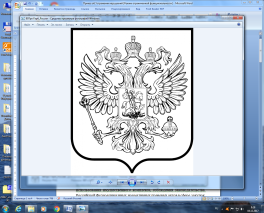 МИНИСТЕРСТВО ПРОСВЕЩЕНИЯ РОССИЙСКОЙ ФЕДЕРАЦИИФедеральное государственное бюджетное общеобразовательное учреждение «Международный центр образования «Интердом» имени Е.Д. Стасовой»ПРИКАЗ15.09.2021 г.                                                                                                   №185Об антитеррористической безопасностиВ целях противодействия террористической угрозе, обеспечения безопасности обучающихся и сотрудников ФГБОУ «Международный центр образования «Интердом» им. Е.Д. Стасовой»,  П Р И К А З Ы В А Ю:     1. Утвердить Инструкцию действий сотрудников и обучающихся при возникновении угрозы совершения террористического акта (Приложение №1).     2. Заместителям директора, руководителям структурных подразделений, организовать изучение настоящей Инструкции с подчиненными сотрудниками и обучающимися.                                                                                                     3. Контроль за исполнением данного приказ возложить на заместителя директора по безопасности и ресурсному обеспечению Шуняева С.А.     5. Приказ довести до заинтересованных лиц.